Publicado en Madrid el 08/11/2017 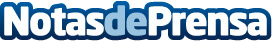 Qué regalan las empresas españolasLas gafas de realidad virtual vuelven a colarse en el ‘Top 10’ de los obsequios corporativos más demandados en NavidadDatos de contacto:Ana VázquezNota de prensa publicada en: https://www.notasdeprensa.es/que-regalan-las-empresas-espanolas_1 Categorias: Recursos humanos Innovación Tecnológica http://www.notasdeprensa.es